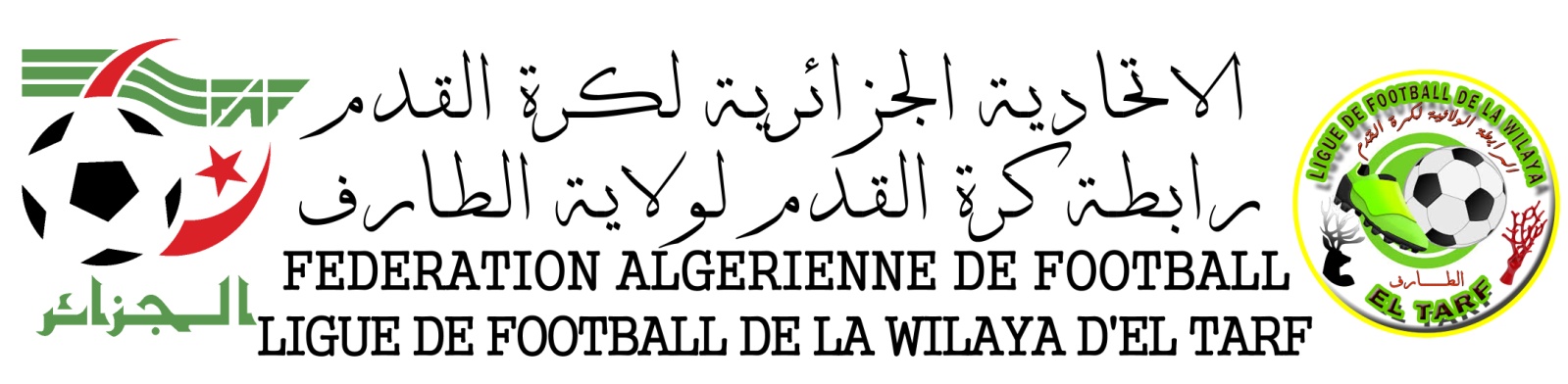                                                SECRETAIRE GENERAL                                                  OUARGUI A / HAMID CLUBSPOINTSJGNPBPBCDIFCLASSEMENTOBSCMR07321073+41ERASB07321062+42EMEMBCT06220060+63EMEASBT06320164+24EMEABB06320143+15EMEJMS0321011106EMEWAK03310245-17EMEMBCF03310223-18EMEUSBB03310258-39EMECRBAA00200217-610EMEARS00300317-611EME